Санкт-Петербургский государственный университет промышленных технологий и дизайнаВЫСШАЯ ШКОЛА ПЕЧАТИ И МЕДИАТЕХНОЛОГИЙИнститут медиатехнологийКафедра книгоиздания и книжной торговлиКонференция студенческого научного общества«Дни молодежной науки – 2024»28 марта 2024 года13.00 Открытие конференции (аудитория 209).Приветственное слово директора ИМТ Е. Б. Кузнецовой и зам. директора ВШПМ по воспитательной работе О. А. СтарковскойКниговедческая секция (ауд. 308)Иназаров Абдулазиз (218 школа) Моя домашняя библиотека (научный руководитель С. Э. Берестовицкая);Мухина Любовь, Стебельцева Руслана, Чернявская Ксения, Мусаева Гунаш (218 школа) Проект «Подмакетник» (научный руководитель Г. Д. Аверин);Иназаров Абдулазиз (218 школа) 	Моя книга, созданная с эмоциями (научный руководитель Г. Д. Аверин);	Сараев Андрей (218 школа) День любимой книжки в начальной школе (научный руководитель С. Э. Берестовицкая);Гуляева Анастасия (5-ГИЗ-5) Издательская деятельность Вологодского государственного историко-архитектурного и художественного музея-заповедника (научный руководитель О. А. Старковская);Стороженко Ксения (5-ГИЗ-5) С. Г. Писахов – сказочник Севера (научный руководитель О. А. Старковская);Бодун Татьяна (1-ГИД-19) Особенности подготовки детских для слепых и слабовидящих (научный руководитель О. А. Старковская);Павлова Екатерина (2-ГИД-20) Обзор репертуара издательства «Девар» (научный руководитель О. А. Старковская).Редакторская секция (ауд. 209)Цуркан Дарья	(218 школа)	Воскресение Лазаря: pro и contra (интерпретация финала романа Ф. М. Достоевского «Преступление и наказание»	(научный руководитель С. Э. Берестовицкая);Цветикова Анна	(2-МГЗ-8)	Издание альбомов по искусству на примере издательства «Слово/Slovo»	(научный руководитель Е. А. Трофимов);Николаев Денис 	(2-ГИВ-19)	Исследование природы мести: параллели образов Ореста (Софокл, Еврипид) и Гамлета (Шекспир) (научный руководитель О. А. Дмитриенко);Ходус Алексей 	(3-ГИД- 11) Поиски смысла (по произведениям Ю. Мамлеева) (научный руководитель К. Д. Гордович);Гелич Анна	 (3-ГИД-5) Фольклорные образы в современной литературе (научный руководитель К. Д. Гордович);Якубовская Екатерина (5-ГИД-9)	Мужской костюм викторианской Англии в кинофильме «Приключения Шерлока Холмса и доктора Ватсона: Собака Баскервилей» (1981 г., реж. И. Масленников) (научный руководитель И. А. Колосова);Ухалина Ксения (5-ГИД-9) Испанские влияния в женском костюме Нидерландов (видеоряд к/ф «Девушка с женчужной серёжкой», 2003 г., реж. Питер Веббер) (научный руководитель И. А. Колосова);Бургонова Дарья (5-ГИД-9) Женский костюм раннего ампира в фильме «Разум и чувства» (1995 г., реж. Энг Ли) (научный руководитель И. А. Колосова).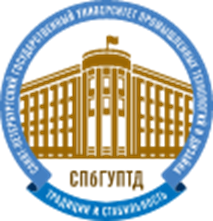 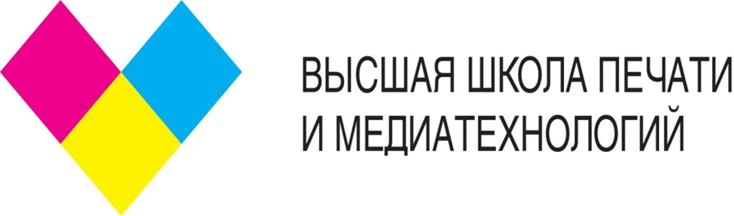 